О проведении (школьного) этапа всероссийской олимпиады школьников в 2017-2018 учебном году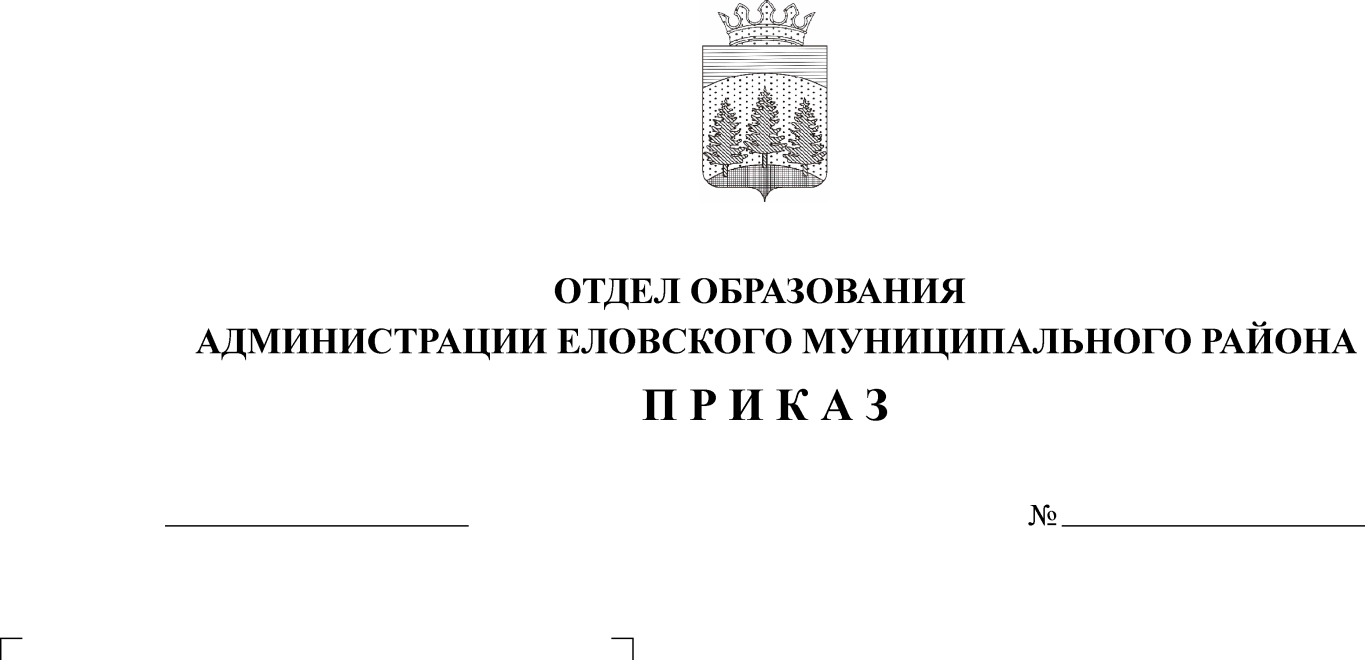 	На основании приказа Министерства образования и науки Пермского края от 13сентября 2016 г. № СЭД-26-01-06-643 «О проведении школьного, муниципального и регионального этапов всероссийской олимпиады школьников в Пермском крае в 2017-2018 учебном году»,  	ПРИКАЗЫВАЮ: 	1. Организовать в образовательных организациях района  I (школьный) этап Всероссийской олимпиады школьников в период с 02 по 31 октября 2017 г. по следующим общеобразовательным предметам: математика, русский язык, иностранный язык, информатика и ИКТ, физика, химия, биология, экология,  литература, история, обществознание, право, география, искусство (мировая художественная культура), физическая культура, технология, основы безопасности жизнедеятельности для обучающихся по образовательным программам основного общего и среднего общего образования (5-11 класс); математика, русский язык - для обучающихся  по образовательным программам начального общего образования (4 класс).	2. Утвердить оргкомитет  по проведению I (школьного) этапа всероссийской олимпиады школьников (Приложение 1).	3. Утвердить прилагаемый график проведения I (школьного) этапа всероссийской олимпиады школьников (Приложение 2).	4. Утвердить прилагаемый порядок определения квоты победителей и призеров школьного этапа Всероссийской олимпиады школьников (Приложение 3).	5. Утвердить прилагаемый состав предметно-методических комиссий по подготовке олимпиадных заданий для проведения I (школьного) этапа всероссийской олимпиады школьников по каждому общеобразовательному предмету (Приложение 4).	6. Руководителям предметно-методических комиссий: 	6.1. Организовать разработку олимпиадных заданий на школьный этап согласно методическим рекомендациям Центральной предметно-методической комиссии, обеспечив их конфиденциальность, определить список необходимого материально-технического оснащения, справочных материалов.	6.2. Предоставить олимпиадные задания в Центр детского творчества куратору олимпиады Чугаевой В.П. в электронном виде  до 29 сентября 2017г.         7. Руководителям образовательных организаций: 	7.1. Провести школьный тур олимпиады в соответствии с графиком. 	7.2. Определить состав жюри по проверке олимпиадных заданий по каждому предмету, организовать  его работу.	7.3. Организовать сбор заявлений родителей (законных представителей) на согласие  на обработку персональных данных обучающихся, впервые  заявивших о своем участии в олимпиаде не менее чем за 10 дней до ее начала по прилагаемой форме (Приложение 5).	7.4. Обеспечить формирование базы данных по итогам школьного этапа олимпиады в информационной системе поддержки проведения олимпиады и  размещение на  сайте образовательной организации протоколы  и рейтинги  победителей и призеров не позднее 3 дней, следующих за днем проведения олимпиады (Приложение 6).	7.5. Предоставить отчеты в ЦДТ по прилагаемой форме (Приложение 7).         7.6. Предусмотреть возможность оплаты (премирования) членам предметно-методических комиссий и жюри за фактически затраченное время на разработку и проверку олимпиадных заданий.	8.  МБУ ДО «Центр детского творчества с.Елово»: 	8.1. Провести необходимые организационно-методические мероприятия по проведению I (школьного) этапа всероссийской олимпиады школьников. 	8.2. Куратору олимпиады Чугаевой В.П. обеспечить рассылку олимпиадных заданий в день проведения олимпиады в образовательные организации по электронной почте.	9. Контроль  исполнения приказа возложить на директора МБУ ДО «ЦДТ с.Елово» Старикову Т.В.Заведующий отделом образования                                                   Т.П. СофроноваУТВЕРЖДЕНЫ приказом отдела образованияадминистрации Еловскогомуниципального района от 29.09.2017 № 139 Приложение 1Оргкомитет по проведению   I (школьного) этапа всероссийской олимпиады школьниковКапсанова Л.А. - заместитель директора МБУ ДПО «РИМЦ с.Елово»;Чугаева В.П. - методист МБУ ДО «ЦДТ с.Елово», куратор олимпиады;Батуева О.А. - заместитель директора по УВР МОУ «Еловская СОШ»;Шайхиева Е.А. - заместитель директора по УВР МОУ «Дубровская СОШ»;Гилева Г.А. - заместитель директора по УВР МОУ «Сугановская СОШ»;Зайцева Г.А. - заместитель директора по УВР МОУ «Брюховская ООШ»;Трубина Г.А. - заместитель директора по УВР МОУ «Калиновская ООШ»;Злыгостева С.В. - заместитель директора по УВР МОУ «Крюковская ООШ»;Липина Е.А. -  заместитель директора по УВР МОУ «Осиновская ООШ»;Михайлова  И.А - заместитель директора по УВР МОУ «Малоусинская ООШ»;Соломенникова  В.Н. -  заместитель директора по УВР МОУ «Плишкаринская ООШ»;Колегова И.В. -  заместитель директора по УВР МОУ «Начальная школа-детский сад №3 с.Елово».                                                                                Приложение 2 График проведения I (школьного) этапа всероссийской олимпиады школьников Приложение 3Порядок определения квоты победителей и призеров I (школьного) этапа всероссийской олимпиады школьников	Участники, набравшие наибольшее количество баллов, признаются победителями(1место) школьного этапа олимпиады при условии, что количество набранных ими баллов превышает половину  максимально возможных  баллов (более 50%). Если несколько участников набрали одинаковое количество баллов, все они признаются победителями и заносятся в рейтинг в алфавитном порядке. 	Участники, стоящие в рейтинге после победителей, являются призерами и  занимают 2 и 3 места, если их результат не менее 30%. Если несколько участников набрали одинаковое количество баллов, все они признаются призерами и заносятся в рейтинг в алфавитном порядке.	При этом участники, следующие в рейтинге за победителями и призерами, если они набрали  более половины максимально возможных баллов, могут считаться призерами олимпиады по предмету, но  не более 35%. 	В случае равенства баллов решение по каждому участнику принимается жюри по согласованию с организатором.	В случае, когда победители не определены, на  школьном этапе олимпиады определяются только призеры (2,3 место), набравшие от 30% до 50%. Если все участники набрали менее 30%, все они являются участниками.		 Приложение 4Состав предметно-методических комиссий по подготовке олимпиадных заданий для проведения I (школьного) этапа всероссийской олимпиады школьниковРусский язык, литератураБатуева О.А. - председатель комиссии,  руководитель РМО, учитель русского языка и литературы МОУ «Еловская средняя общеобразовательная школа»;Аристова М.А. - учитель русского языка и литературы МОУ «Еловская средняя общеобразовательная школа»;Бурдина С.В. - учитель русского языка и литературы МОУ «Еловская средняя общеобразовательная школа»;Житникова Г.А. - учитель русского языка и литературы МОУ «Еловская средняя общеобразовательная школа»;Кокорина Т.П. - учитель русского языка и литературы МОУ «Еловская средняя общеобразовательная школа»;Сальникова О.П.- - учитель русского языка и литературы  МОУ «Еловская средняя общеобразовательная школа»;Аристова И.С.- учитель русского языка и литературы  МОУ «Дубровская средняя общеобразовательная школа»;Кобелева В.С. - учитель русского языка и литературы  МОУ «Дубровская средняя общеобразовательная школа»;Десяткова С.В. - учитель русского языка и литературы МОУ «Крюковская основная общеобразовательная  школа»;Ожгибесова С.В.- учитель русского языка и литературы МОУ «Брюховская основная общеобразовательная  школа».МатематикаМеренкова Т.В. - председатель комиссии, руководитель РМО, учитель математики  МОУ «Еловская средняя общеобразовательная школа».История, обществознание, правоПаршакова Л.В. - председатель комиссии, руководитель РМО, учитель истории МОУ «Еловская средняя общеобразовательная школа»;Сулагаев А.С. - учитель истории МОУ «Еловская средняя общеобразовательная школа»;Юдина Н.С. - учитель истории МОУ «Еловская средняя общеобразовательная школа»;Рязанова С.В. - учитель истории МОУ «Дубровская средняя общеобразовательная школа»;Ипатов А.М. - учитель истории МОУ «Еловская средняя общеобразовательная школа».Биология, экологияПавлова М.В. - председатель комиссии по биологии, экологии, химии, руководитель РМО, учитель биологии МОУ «Еловская средняя общеобразовательная школа»;Рязанова А.И. - учитель биологии МОУ «Еловская средняя общеобразовательная школа»;Жуланова С.В. - учитель биологии МОУ «Сугановская средняя общеобразовательная школа»;Еловикова С.Б. - учитель биологии МОУ «Дубровская средняя общеобразовательная школа».ХимияЛяпустина С.В. - учитель химии МОУ «Еловская средняя общеобразовательная школа»;Пустовалова А.Ф. - учитель биологии, химии  МОУ «Плишкаринская  основная общеобразовательная школа».ГеографияКужлева Е.В. - председатель комиссии, руководитель РМО, учитель географии МОУ «Еловская средняя общеобразовательная школа»;Мухаметзянова М.С. - учитель географии МОУ «Еловская средняя общеобразовательная школа»;Сарапулова Е.В. - учитель географии МОУ «Сугановская средняя общеобразовательная школа».ОБЖЛузин М.Е. - председатель комиссии, учитель ОБЖ  МОУ «Еловская средняя общеобразовательная школа».Физическая культураЛебедев О.Н. - председатель комиссии, руководитель РМО, учитель физической культуры МОУ «Еловская средняя общеобразовательная школа»;Лузин М.Е. - учитель физической культуры МОУ «Еловская средняя общеобразовательная школа»;Глумов А.А. - учитель физической культуры МОУ «Еловская средняя общеобразовательная школа».МХККокорина Л.Н. - председатель комиссии, учитель  МОУ «Еловская средняя общеобразовательная школа».Иностранный языкВасфиева Л.Г. - председатель комиссии, руководитель РМО, учитель иностранного языка МОУ «Еловская средняя общеобразовательная школа»;Английский языкТрубина Н.А. - учитель иностранного языка МОУ «Еловская средняя общеобразовательная школа»;Крылосова Е.Л. - учитель иностранного языка МОУ «Еловская средняя общеобразовательная школа»;Немецкий языкАганина Л.Ю. - учитель иностранного языка МОУ «Дубровская средняя общеобразовательная школа»;Валежанина И.А. - учитель иностранного языка МОУ «Калиновская  основная общеобразовательная школа».Информатика (ИКТ)Ефимов А.В. - председатель комиссии,  учитель МОУ  «Осиновская основной общеобразовательная школа», МОУ «Еловская средняя общеобразовательная школа».ФизикаБукин Ю.И. - председатель комиссии, учитель МОУ «Малоусинская основная общеобразовательная  школа».ТехнологияБогданова Н.А. - председатель комиссии, руководитель РМО, учитель технологии МОУ «Еловская средняя общеобразовательная школа»;Брюхова Е.Р. - учитель технологии МОУ «Еловская средняя общеобразовательная школа»;Черкасова О.Н. - учитель технологии  МОУ «Калиновская основная общеобразовательная школа».Начальные классы (4 класс)Кустова Н.Н. - председатель комиссии, руководитель РМО, учитель начальных классов МОУ «Еловская средняя общеобразовательная школа»;Лиховских С.Г.- учитель начальных классов МОУ «Начальная школа-детский сад №3 с Елово»Бардина Л.Ю.- учитель начальных классов МОУ «Начальная школа-детский сад №3 с Елово».Приложение 5Согласие на обработку персональных данных и размещение информации в сети «Интернет»Заполняется совершеннолетним представителемЯ, ____________________________________________________________________,(фамилия, имя, отчество)проживающий(-ая) по адресу_______________________________________________________________________________________________________________(место регистрации)_______________серия__________номер_________выдан___________________ ______________________________дата выдачи___________________________(наименование документа, удостоверяющего личность)Заполняется родителем несовершеннолетнего представителя Я,__________________________________________________________________,(фамилия, имя, отчество матери, отца, опекуна и т.д.)проживающий (-ая) по адресу)______________________________________________________________________________________________________________(место регистрации)Паспорт:серия____________номер_____________выдан____________________________________________________________ дата выдачи_________________(наименование документа, удостоверяющего личность)____________________________________________________________________________________________________________________________________________________________________________________________________________(в случае опекунства/попечительства указать реквизиты документа, на основании которого осуществляется опека или попечительство)подтверждаю ознакомление с Порядком проведения всероссийской олимпиады школьников, утвержденным приказом Министерства образования и науки Российской Федерации от 18 ноября . № 1252 (в ред. приказа Минобрнауки России от 17.03.2015 г. № 249), а также с Порядком проведения школьного, муниципального и регионального этапов всероссийской олимпиады школьников в Пермском крае, утвержденным приказом Министерства образования и науки Пермского края 05.11.2014 г. № СЭД-26-01-04-949 (ред. приказа Минобрнауки Пермского края от 23.03.2015 г. № СЭД-26-01-04-178), и даю согласие организаторам школьного, муниципального, регионального и заключительного этапов всероссийской олимпиады школьников на сбор, хранение, использование, распространение (передачу) и публикацию моих сведений (ФИО, класс, количество баллов, территория)/моего несовершеннолетнего ребенка (ФИО, класс, количество баллов, территория), (нужное подчеркнуть) а также моей олимпиадной работы/олимпиадной работы моего несовершеннолетнего ребенка, (нужное подчеркнуть) в том числе в информационно-телекоммуникационной сети «Интернет» с учетом Федерального закона №152-ФЗ «О защите персональных данных» от 08 июля .Заполняется родителем несовершеннолетнего представителя ____________________________________________________________________ (фамилия, имя, отчество несовершеннолетнего)Паспорт:серия____________номер_________выдан______________________________________________________________________дата выдачи___________(наименование документа, удостоверяющего личность несовершеннолетнего: паспорт/свид-во о рождении)Перечень персональных данных, на обработку которых дается согласие: фамилия, имя, отчество, образовательная организация, класс, домашний адрес, дата рождения, телефон, паспортные данные, результаты участия в олимпиаде.Данное Согласие вступает в силу со дня его подписания и действует в течение 3-х лет. ______________                                         _________________/________________/      (дата)                                                    (подпись совершеннолетнего / (расшифровка  подписи)                                                                                                                   представителя несовершеннолетнегоПриложение 6	Протокол школьного этапа олимпиады (на сайт ОУ)по _______________________предмет, классможно в один протокол все классыПредседатель жюри_____________ (___________________)Члены комиссии      _____________ (___________________)                                ______________(___________________)	                       _____________ (___________________)Рейтинг победителей и  призеровшкольного этапа  олимпиады     по _______________________(на сайт ОУ)                                                                        предмет можно в один протокол все классыПредседатель жюри _____________ (___________________)Члены комиссии      _____________ (___________________)                                ______________(___________________)	                       _____________ (___________________)                                  Приложение 7Отчет о проведении I (школьного) этапа Всероссийской олимпиады школьников (в ЦДТ)Предмет_______________________________________Количество участников  школьного этапа4класс_______5класс__________6класс_________7класс__________8класс____ 9 класс__________10 класс________11 класс_________Результаты победителей и призеровЗаместитель директора по УВР _____________  (___________________)ПредметСроки проведенияБиология 2 октябряОбществознание3 октябряИскусство (МХК)5 октябряЛитература9 октябряМатематика10 октябряАнглийский, немецкий  язык12 октябряИнформатикахимия 13 октябряИстория16 октябряРусский язык 17 октябряФизика19 октябряТехнология 20 октябряГеография 23 октябряПраво25 октябряЭкология27 октябряОБЖ30 октября Физическая культура31 октябряМатематика ,4 класс10 октябряРусский язык,4 класс17 октября№шифрФИ участникаКоличество балловМесто№ФИ участникаклассКол-во балловМесто№Фамилия, имяклассФИО учителяКол-во балловМестоДанные ТОЛЬКО на участников  муниципального этапаДанные ТОЛЬКО на участников  муниципального этапа№Фамилия, имяклассФИО учителяКол-во балловМестоПолные данные паспорта или свид-ва о рожденииАдрес места жительства